SECRETARY-GENERAL'S PEACEBUILDING FUND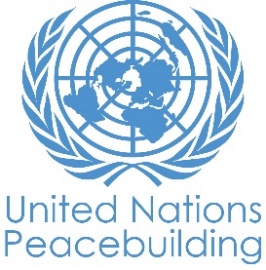 MODELE DE RAPPORT DE PROGRES DE PROJET PBFRAPPORT DE PROGRES DE PROJET PBFPAYS: 'Côte d'IvoireTYPE DE RAPPORT: SEMESTRIEL, annuEl OU FINAL 'ANNUELdate DE RAPPORT: '01 janvier au 31 décembre 2021NOTES POUR REMPLIR LE RAPPORT:- Évitez les acronymes et le jargon des Nations Unies, utilisez un langage général / commun.- Soyez aussi concret que possible. Évitez les discours théoriques, vagues ou conceptuels.- Veillez à ce que l'analyse et l'évaluation des progrès du projet tiennent compte des spécificités du sexe et de l'âge.PARTIE 1: PROGRES DES RESULTATS DU PROJETProgrès global du projet actuellementExpliquer brièvement l'état global de mise en oeuvre du projet en termes de cycle de mise en œuvre, y compris si toutes les activités préliminaires / préparatoires ont été achevées (limite de 1500 caractères): Le projet est dans sa phase de clôture. L'on a procédé à la livraison des derniers équipements (moulins) aux communautés. Une revue finale du projet s'est tenue en vue de capitaliser les bonnes pratiques et partager les expériences. Dans l'optique de relever les insuffisances et les performances du projet, l'évaluation finale a été conduite par un consultant indépendant. Le rapport final de cette évaluation est en cour de validation après la prise en compte des observations des parties prenantes.  Compte tenu de la situation / besoins de transition politique / de consolidation de la paix / situation actuelle / récente dans le pays, le projet a-t-il été / est-il toujours pertinent et bien placé pour traiter les facteurs de conflit / sources potentielles de tensions? Veuillez illustrer concrètement. Si le projet est toujours en cours, des ajustements sont-ils nécessaires? (Limite de 1500 caractères)- En quelques phrases, résumez ce qui est unique / innovant / intéressant par rapport à ce que ce projet essaie / a tenté d'accomplir ou son approche (plutôt que de lister les progrès de l'activité) (limite de 1500 caractères).-Compte tenu du moment dans le cycle de mise en œuvre du projet, veuillez évaluer les progrès globaux de ce projet vers les résultats à ce jour (faire le choix entre trois options):En quelques phrases, résumez les progrès / résultats majeurs de consolidation de la paix du projet (avec preuves), que PBSO peut utiliser dans les communications publiques pour mettre en évidence le projet (limite de 1500 caractères) : Dans le domaine de la cohésion sociale, les cinq localités cibles disposent désormais d'organes et d'outils au niveau local pour la prévention et la gestion pacifique des conflits identitaires et communautaires que sont les comités de paix, les comités de gestion et de protection des forêts sacrées, des cadres de dialogues et de gestion des conflits, les activités socioéconomiques de rapprochement communautaire et les infrastructures sociales de base. Ces outils et mécanismes locaux de prévention ont permis une meilleure compréhension des us et coutumes des différentes communautés permettant ainsi une acceptation et respect mutuel des communautés malgré les différences culturelles. Au niveau de la protection des forêts  sacrées, ces espaces sont géolocalisés et bien limités par des haies vives. Le couvert forestier et le patrimoine culturel de ces sites et forêts sacrés sont restaurés à la suite d'activités d'agroforesterie. Dans chaque village existe des pépiniéristes outillés et expérimentés dans la restauration des couverts forestiers. Aujourd’hui, dans ces villages, les forêts sacrées ou sites sacrés  font l’objet d’une protection, gestion participative et inclusive dans le strict respect des us et coutumes. Les jeunes sont impliqués dans la protection des forêts sacrées, ce qui était quasi impossible avant le projet. En plus de travailler aujourd'hui de concert pour la protection des forêts sacrées, les jeunes ont pris l'engagement de ne plus vendre lesdites forêts.En quelques phrases, expliquez comment le projet a eu un impact humain réel, c'est-à-dire comment il a affecté la vie des personnes dans le pays - si possible, utilisez des citations directes des bénéficiaires que PBSO peut utiliser dans les communications publiques pour mettre en évidence le projet. (limite de 1500 caractères):Dans le cadre de réalisation des activités d’agroforesterie, ce sont 11 forêts sacrées d’une superficie de 13, 83 ha et 3 lieux sacrés d’une superficie totale de 0,19 ha qui ont été délimités et matérialisés avec des haies vives par les ONGs IDEF, AGROMAP et EICF. Ces actions de délimitation et de matérialisation des limites permettent d’éviter les infiltrations de ces lieux sacrés et de réduire ainsi les conflits liés à leur profanation. Pour preuve à Gbombelo, un jeune de la communauté baoulé a soutenu que : « lors de la délimitation de la forêt sacrée du village, une partie de mon champ a été identifiée comme faisant partie de la forêt sacrée que j’ai cédée sans histoire bien que cette partie eût été achetée avec un fils du village ».  En plus de la fonction de renforcement de la cohésion sociale du projet, les pépinières réalisées par les pépiniéristes mis en place dans le cadre du projet ont pu fournir des plants à d’autres acteurs intervenant dans le reboisement comme ce fut le cas de l’ONG IDEF qui a acquis des plants auprès d’eux pour son projet de reboisement de la forêt classée de Séguela. Cette activité est devenue une source de revenu pour ce jeune groupe de pépiniériste comme le témoigne le président des pépiniériste de Gandié : « nous jeunes de Gandié ne savions pas que la pépinière pouvais nourrir son homme mais grâce ce projet, aujourd’hui nous gagnons de l’agent en vendant nos plants. Cela nous encourage à taire nos palabres et à travailler forts pour subvenir à nos besoins ». Les formations en guidage touristiques ont permis à 30 jeunes d'être identifiés comme des guides touristiques de la localité. 50 jeunes filles ont été formées sur le leadership et les techniques de conservation des forêts sacrées de leurs richesses culturelles et médicinales par  25 femmes du 3ème âge devant des sachants  en matière de médecine traditionnelle donc utiles aux communautés qui n'ont toujours pas accès aux hôpitaux modernes et aux produits de premières nécessités Si l'évaluation de l'avancement du projet est sur la bonne voie, veuillez expliquer quels ont été les principaux défis (le cas échéant) et quelles mesures ont été prises pour y remédier (limite de 1500 caractères).-  Si l'évaluation de l'avancement du projet est en retard, veuillez énumérer les principales raisons / défis et expliquer quel impact cela a eu / aura sur la durée ou la stratégie du projet et quelles mesures ont été prises / seront prises pour relever les défis / rectifier la progression du projet (limite de 1500 caractères): - Veuillez joindre en pièce(s) séparée(s) tout document mettant en évidence ou fournissant plus de preuves de l'avancement du projet (par exemple: publications, photos, vidéos, rapports de suivi, rapports d'évaluation, etc.). Listez ci-dessous ce qui a été attaché au rapport, y compris le but et l'auditoire du document.Progrès par résultat du projetL'espace dans le modèle permet d'inclure jusqu'à quatre résultats de projet. Si votre projet a plus de résultats approuvés, contactez PBSO pour la modification du modèle.Résultat 1:   La résilience des communautés aux discours de haines et d’incitation à la violence à base identitaire est renforcée à travers une meilleure gestion des conflits autour des forêts sacrées dans le département de Biankouma. Veuillez évaluer l'état actuel des progrès du résultats: Résumé du progrès: Décrire les principaux progrès réalisés au cours de la période considérée (pour les rapports de juin: janvier-juin, pour les rapports de novembre: janvier-novembre, pour les rapports finaux: durée totale du projet), y compris la mise en œuvre les principaux produit (sans énumérer toutes les activités individuelles). Si le projet commence à faire / a fait une différence au niveau des résultats, fournissez des preuves spécifiques pour les progrès (quantitatifs et qualitatifs) et expliquez comment cela a un impact sur le contexte politique et de consolidation de la paix. Dans la mesure du possible, fournissez des exemples spécifiques de changements que le projet a soutenus / contribué ainsi que, lorsque disponibles et pertinents, des citations des partenaires ou des bénéficiaires au sujet du projet et de leur expérience. (Limite de 3000 caractères)  Au cours de l'année 2021, dans l’optique d’achever et consolider les activités résiduelles du projet, le PNUD à contracter avec l’ONG DRAO pour les activités de cohésion sociale et AGRO-MAP pour les activités de protection et de restauration des forêts sacrées. Ainsi, pour institutionaliser les organes de prévention et de gestion des conflits que sont les comité de paix ou Comité d’Alerte et de Paix, l’accompagnement de ces comités à permis de les formaliser par une décision portant création de ces comités par les autorités préfectorales. Le suivi rapproché des chantiers a permis d’achever et de mettre à la disposition des communautés six infrastructures de rapprochement communautaire que sont : Préau, centre de santé, cantine scolaire, pompe hydraulique  moulins. Aussi, les activités résiduelles de rapprochement communautaire comme les foires culturelles, la fête d’igname, les activités socio sportives réalisées dans les cinq localités du projet ont consolidés d’avantage la cohabitation pacifique et communautaire autour des forêts sacrées. De plus, la poursuite des sensibilisations sur la cohésion sociale autour des forêts sacrées à travers les émissions radiophoniques ont contribués à réduire les conflits liés à l’exploitation et la profanation des forêts sacrées. Pour témoigner de l’importance des émissions radiophonique, le Sous-préfet de Gbonné soutient que « les messages diffusés sur la radio régionale et les sensibilisations du comité de paix de Gbonné, répétés sans cesse, éduquent les populations même les analphabètes sur l’importance de préserver les forêts sacrées surtout de ne pas y faire des champs ». En matière d’agroforesterie, 509 jeunes dont 98 femmes ont eu leurs AGRs en lien avec la protection de forêts sacrées renforcées par la mise à disposition d’intrants. Ces AGRs détournent les jeunes de l’exploitation des forêts sacrées car elles constituent une source de revenue pour les bénéficiaires qui autrefois infiltraient les forêts sacrées dans localités de Gbonné, Gandié, Gbomelo, Gogouin, Soma, Biankouma et Dio. De plus, 11 forêts sacrées d’une superficie de 13, 83 ha et 3 lieux sacrés d’une superficie totale de 0,19 ha ont été entretenues par les communautés et 5000 plants acquis chez les 100 pépiniéristes installés dans le cadre du projet ont permis de remplacer les plants morts. Également, des pancartes de visibilités ont été installées et cela améliore la visibilité des forêts sacrées empêchant ainsi leur exploitation et infiltration. Pour assurer la pérennité de ces actions, les comités de protection des forêts sacrées mis en place ont été formalisés par des arrêtés sous-préfectoraux. Une Technique du mapping culturel pour l’inventaire des forêts sacrées a été réalisée et constitue une base de données participative de toutes les communautés, 50 jeunes filles ont été formées et sensibilisées sur le leadership et les techniques de conservation des forêts sacrées, de leurs richesses culturelles et médicinales par 25 femmes. Résultat 2:  Le rôle des forêts sacrées comme espace de dialogue et de résolution des conflits intergénérationnels et inter-communautaires est renforcé et pérennisé  Veuillez évaluer l'état actuel des progrès du résultats: Résumé du progrès: (voir les questions données sous Résultat 1)   En matière d’agroforesterie, 509 jeunes dont 98 femmes ont eu leurs AGRs en lien avec la protection de forêts sacrées renforcées par la mise à disposition d’intrants. Ces AGRs détournent les jeunes de l’exploitation des forêts sacrées car elles constituent une source de revenue pour les bénéficiaires qui autrefois infiltraient les forêts sacrées dans localités de Gbonné, Gandié, Gbomelo, Gogouin, Soma, Biankouma et Dio. De plus, 11 forêts sacrées d’une superficie de 13, 83 ha et 3 lieux sacrés d’une superficie totale de 0,19 ha ont été entretenues par les communautés et 5000 plants acquis chez les 126 pépiniéristes installés dans le cadre du projet ont permis de remplacer les plants morts. Également, des pancartes de visibilités ont été installées et cela améliore la visibilité des forêts sacrées empêchant ainsi leur exploitation et infiltration. Pour assurer la pérennité de ces actions, les comités de protection des forêts sacrées mis en place ont été formalisés par des arrêtés sous-préfectoraux. Des activités de cohésion sociale en lien avec le sport moderne et traditionnel (course des masques) ont été réalisées par l’ONG Sports Sans Frontières. Durant ces rencontres sportives et culturelles des messages de cohésion sociale et de vivre ensemble dans la diversité culturelle ont été véhiculés. Des équipes mixtes de football composées de joueurs issus des villages cibles du projet ont été formés pour le match de gala. Les tournois de la consolidation de la paix ont été un vrai moment de partage des valeurs du sport et de la culture, toutes les communautés, jeunes et adultes ont trouvé une tribune d´échange culturel et sportif pour dépasser leurs egos favorisant ainsi le dialogue entre les communautés avant, pendant et après le jeu pour leur montrer les codes les respects des principes de la cohésion sociale. Des forums communautaires ont été organisés dans les localités cibles pour créer un cadre d’échange entre les différentes communautés pour briser les préjugés, les stéréotypes, la méfiance afin de proner le vivre ensemble dans notre diversité culturelle. 
La transmission intergénérationnelle des savoir-faire et des connaissances des plantes entre les mamans du 3ème âge et les jeunes filles à contribué à rapprocher les deux générations et à impliquer et à permettre aux jeunes filles des communautés étrangères à bénéficier de cette formation. 
Les évènements culturels tel que le Festival de la Culture et des Arts DAN (FECADAN) ont contribué à sensibiliser les communautés à prévenir les conflits autour des forêts sacrées sur la préservation des forêts sacrées.

Résultat 3:       Veuillez évaluer l'état actuel des progrès du résultats: Résumé du progrès: (voir les questions données sous Résultat 1)   -Résultat 4:       Veuillez évaluer l'état actuel des progrès du résultats: Résumé du progrès: (voir les questions données sous Résultat 1)   -Questions transversales 1.3 ÉVALUATION DE LA PERFORMANCE DU PROJET SUR LA BASE DES INDICATEURS: Utiliser le cadre de résultats du projet conformément au document de projet approuvé ou à toute modification - fournir une mise à jour sur la réalisation des indicateurs clés au niveau des résultats et des produits dans le tableau ci-dessous. Veuillez sélectionnez les produits et les indicateurs les plus pertinents avec les progrès les plus pertinents à mettre en évidence. S'il n'a pas été possible de collecter des données sur les indicateurs particuliers, indiquez-le et donnez des explications. Fournir des données désagrégées par sexe et par âge. (300 caractères maximum par entrée)PARTIE 2: PROGRÈS FINANCIER INDICATIF DU PROJET Commentaires sur l'état des progrès financiers globaux du projetVeuillez évaluer si les dépenses financières du projet sont sur la bonne voie, en retard ou en retard, par rapport aux plans de projet:  Combien de tranches de budget de projet ont été perçues à ce jour et quel est le niveau global des dépenses par rapport au budget total et par rapport à la tranche (s) reçue (s) jusqu'à présent: -Quand comptez-vous demander le paiement de la tranche suivante, si des tranches restent à payer: -Si les dépenses sont retardées ou non-conformes aux plans, veuillez fournir une brève explication (limite de 500 caractères): - Veuillez indiquer quel montant $ a été prévu (dans le document de projet) pour les activités axées sur l'égalité des sexes ou l'autonomisation des femmes et combien a été effectivement alloué à ce jour: -Veuillez remplir et joindre l'annexe A sur les progrès financiers du projet, en utilisant le tableau du budget du projet (en Excel) et en ajoutant les informations sur le niveau des dépenses / engagements à ce jour, même si les montants sont indicatifs seulement.Titre du projet: 'Participation des Jeunes à la prévention et à la gestion des conflits identitaires liés à la profanation et à l’exploitation des forêts sacrées dans le département de Biankouma en Côte d’Ivoire  Numéro Projet / MPTF Gateway: '00118902Titre du projet: 'Participation des Jeunes à la prévention et à la gestion des conflits identitaires liés à la profanation et à l’exploitation des forêts sacrées dans le département de Biankouma en Côte d’Ivoire  Numéro Projet / MPTF Gateway: '00118902Modalité de financement PBF:	IRF 	PRFSi le financement passe par un Fonds Fiduciaire (“Trust fund”): 		Fonds fiduciaire pays 		Fonds fiduciaire régional Nom du fonds fiduciaire: 'Liste de toutes les agences récipiendaires des fonds PBF (en commençant par l'agence chef de file), avec le type d'organisation (ONU, ONG etc):-'      PNUD, UNESCO,  Liste d'autres partenaires de mise en œuvre (gouvernementaux ou non-gouvernementaux):-'      Secrétariat Technique du PBF, Société de développement des forêts, Ministère de la Solidarité, de la Cohésion Sociale et de la Lutte Contre la Pauvreté (MSCSIV), Ministère de l’Intérieur et de la Sécurité , Ministère de la promotion de la jeunesse et de l'emploi des jeunes, Direction Générale de l’Administration du Territoire , Ministère de l’Agriculture et du Développement Rural ;, MINISTÈRE DE LA CULTURE ET DE LA FRANCOPHONIE, DIRECTION DU PATRIMOINE CULTUREL, Ministère des Eaux et Forêts
, Ministre de l’Environnement et du Développement Durable, Liste de toutes les agences récipiendaires des fonds PBF (en commençant par l'agence chef de file), avec le type d'organisation (ONU, ONG etc):-'      PNUD, UNESCO,  Liste d'autres partenaires de mise en œuvre (gouvernementaux ou non-gouvernementaux):-'      Secrétariat Technique du PBF, Société de développement des forêts, Ministère de la Solidarité, de la Cohésion Sociale et de la Lutte Contre la Pauvreté (MSCSIV), Ministère de l’Intérieur et de la Sécurité , Ministère de la promotion de la jeunesse et de l'emploi des jeunes, Direction Générale de l’Administration du Territoire , Ministère de l’Agriculture et du Développement Rural ;, MINISTÈRE DE LA CULTURE ET DE LA FRANCOPHONIE, DIRECTION DU PATRIMOINE CULTUREL, Ministère des Eaux et Forêts
, Ministre de l’Environnement et du Développement Durable, Date de début du projet: '27/11/2019Durée du projet en mois : '21 mois (date de fin:2021-08-28)Date de début du projet: '27/11/2019Durée du projet en mois : '21 mois (date de fin:2021-08-28)Est-ce que le projet fait part d'une des fenêtres prioritaires spécifiques du PBF: Initiative de promotion du genre Initiative de promotion de la jeunesse Transition entre différentes configurations de l'ONU (e.g. sortie de la mission de maintien de la paix) Projet transfrontalier ou régionalEst-ce que le projet fait part d'une des fenêtres prioritaires spécifiques du PBF: Initiative de promotion du genre Initiative de promotion de la jeunesse Transition entre différentes configurations de l'ONU (e.g. sortie de la mission de maintien de la paix) Projet transfrontalier ou régionalBudget PBF total approuvé* (par agence récipiendaire): PNUD : $ 1000000UNESCO   : $ 500000           : $                  : $         Total: 1,500,000 $US      *Le budget total approuve et le transfert de la deuxième tranche, ou toute tranche subséquente sont conditionnelles, et sujettes à l'approbation de PBSO, et a la disponibilité des fonds dans le compte de PBFCombien de tranches ont déjà été perçues par le projet: Une tranche sur 2 a été reçue, représentant 70% du budget globalBudget PBF total approuvé* (par agence récipiendaire): PNUD : $ 1000000UNESCO   : $ 500000           : $                  : $         Total: 1,500,000 $US      *Le budget total approuve et le transfert de la deuxième tranche, ou toute tranche subséquente sont conditionnelles, et sujettes à l'approbation de PBSO, et a la disponibilité des fonds dans le compte de PBFCombien de tranches ont déjà été perçues par le projet: Une tranche sur 2 a été reçue, représentant 70% du budget globalPréparation du rapport:Rapport préparé par: Peyogori OUATTARARapport approuvé par: Giscard KOUASSILe Secrétariat PBF a-t-il revu le rapport: OuiCommentaire du Secrétariat PBF sur le rapport: -Est-ce que le projet a déjà participé dans un exercice d'évaluation ? Si oui, lequel et veillez attacher le rapport: -Préparation du rapport:Rapport préparé par: Peyogori OUATTARARapport approuvé par: Giscard KOUASSILe Secrétariat PBF a-t-il revu le rapport: OuiCommentaire du Secrétariat PBF sur le rapport: -Est-ce que le projet a déjà participé dans un exercice d'évaluation ? Si oui, lequel et veillez attacher le rapport: -Appropriation nationale: Comment le gouvernement national a-t-il démontré son appropriation et son engagement envers les résultats et les activités du projet? Donnez des exemples spécifiques. (Limite de 1500 caractères)'- Suivi: Le plan de S & E du projet est-il sur la bonne voie? Quelles sont les méthodes de suivi et les sources de données utilisées? Veuillez joindre tout rapport relatif au suivi pour la période considérée. (Limite de 1500 caractères)Dans l’optique de s’assurer que les activités résiduelles du projet seront mise en œuvre, conformément au plan de travail, aux résultats et objectifs à atteindre, le PNUD, l’UNESCO, les Ministères techniques et les ONGs de mise en œuvre, réalisés périodiquement des missions de suivi dans les 5 localités du projet. Ces missions ont permis d’apporter les mesures correctives, de lever les contraintes de mise en œuvre des activités et d'achever les activités résiduelles comme la livraison et l'installation des moulins..   Évaluation: Fournir une mise à jour sur les préparatifs de l'évaluation externe pour le projet, surtout si le projet est au cours des 6 derniers mois de la mise en œuvre ou c'est le rapport final. Confirmer le budget disponible pour l'évaluation. (Limite de 1500 caractères)'Le projet étant terminé, l'évaluation finale a été réalisée par un consultant indépendant. Il ressort globalement de l'évaluation que le projet à atteint ses objectifs et qu'il mérite d'être étendu non seulement dans le département de Biankouma mais aussi dans plusieurs localités qui partage la même problématique. Le rapport finale est en cour de validation. .Effets catalytiques (financiers): Le projet a-t-il conduit à des engagements de financement spécifiques autres que le PBF? Si oui, de qui et de quel montant? Si non, des tentatives spécifiques ont-elles été faites pour attirer des contributions financières supplémentaires au projet et au-delà? (Limite de 1500 caractères)- .Effets catalytiques (non financiers): Le projet a-t-il créé des conditions favorables pour d'autres activités de consolidation de la paix par le gouvernement / les autres donateurs? Si oui, veuillez préciser. (Limite de 1500 caractères)-Stratégie de sortie / durabilité: Quelles mesures ont été prises pour se préparer à la fin du projet et aider à assurer la durabilité des résultats du projet au-delà du soutien du PBF? (Limite de 1500 caractères)-Prise de risques : Décrivez comment le projet a réagi aux risques qui menaçaient l'atteinte des résultats. Identifiez de nouveaux risques apparus depuis le dernier rapport, le cas échéant. (Limite de 1500 caractères)-Égalité entre les sexes : Au cours de la période considérée, quelles activités ont été menées pour adresser les questions d'égalité des sexes ou d'autonomisation des femmes? (Limite de 1500 caractères)-Autre: Y a-t-il d'autres points concernant la mise en œuvre du projet que vous souhaitez partager, y compris sur les besoins en capacité des organisations bénéficiaires? (Limite de 1500 caractères)La dimension culturel utilisée pour prévenir et gérer les conflits communautaire s'avère très efficace et adaptée aux réalités des communautés. IndicateursBase de donnéeCible de fin de projetProgrès actuel de l'indicateurRaisons pour les retards ou changementsAjustement des cibles (cas échéant)Résultat 1La résilience des communautés aux discours de haines et d’incitation à la violence à base identitaire est renforcée à travers une meilleure gestion des conflits autour des forêts sacrées dans le département de Biankouma.Indicateur 1.1Proportion de nouveaux conflits liés à la profanation ou délocalisation de communautés des forêts sacrées enregistrés 75% de conflits liés à la profanation 10%5% de conflits liés à la profanation enregistrés et réglés par la chefferieRésultat 1La résilience des communautés aux discours de haines et d’incitation à la violence à base identitaire est renforcée à travers une meilleure gestion des conflits autour des forêts sacrées dans le département de Biankouma.Indicateur 1.2Pourcentage de jeunes impliqués dans la protection et la préservation des forêts et sites sacrés ;

0%Au moins 75%    90% des jeunes formés impliqués dans la surveillance des forêts sacréesA  Résultat 1La résilience des communautés aux discours de haines et d’incitation à la violence à base identitaire est renforcée à travers une meilleure gestion des conflits autour des forêts sacrées dans le département de Biankouma.Indicateur 1.3Taux de participation des femmes dans les instances de gestion et de prévention des conflits communautaires et identitaires0%Au moins 30%    30% des femmes participent aux activités de prévention des conflits dans les mécanismes mis en place  Produit 1.1300 jeunes sont transformés en des acteurs/actrices de paix grâce aux dialogues inclusifs et forums communautaire autour de la gestion et de la préservation des forêts sacréesIndicateur  1.1.1Nombre de comités locaux de prévention et de gestion des conflits liés aux forêts sacrées dotés d’outils de gestion de conflits fonctionnels 0au moins 55 comités de paix ont été mis en place (chiffre clé:5)Produit 1.1300 jeunes sont transformés en des acteurs/actrices de paix grâce aux dialogues inclusifs et forums communautaire autour de la gestion et de la préservation des forêts sacréesIndicateur 1.1.2Nombre d’initiatives communautaires autour de la gestion et la préservation des forêts sacrées par les jeunes formés Taux de participation des femmes dans les instances de gestion et de prévention des conflits communautaires et identitaires

001012 initiatives de sensibilisation et protection des forêts sacrées menéesProduit 1.21000 jeunes des communautés autochtones, allochtones, et allogènes sont plus résilients suite à l’exploitation des forêts sacrées à travers des initiatives communautaires et de productions alternatives.Indicateur  1.2.1Pourcentage de jeunes (Filles et garçons) issues des communautés riveraines et délocalisées des forêts sacrées ayant initiés d’autres activités hors des forêts sacrées      0%Au moins 80%85% de jeunes ménent des activités économiques en lien avec la protection des forêts Produit 1.21000 jeunes des communautés autochtones, allochtones, et allogènes sont plus résilients suite à l’exploitation des forêts sacrées à travers des initiatives communautaires et de productions alternatives.Indicateur 1.2.2Nombre d’hectares de forêts sacrées reboisées et/ou réhabilitéesNombre de jeunes formés au métier de guide touristique et étude faite pour la stratégie touristique0000   Au moins 5 ha30Environ 14 hectares de forêts sacrées ont été reboisés 30 jeunes ont été formés au métier de guide touristique et une étude est élaborée pour la stratégie touristique du département de Biankouma. Produit 1.3Indicateur 1.3.1Produit 1.3Indicateur 1.3.2Résultat 2Le rôle des forêts sacrées comme espace de dialogue et de résolution des conflits intergénérationnels et inter-communautaires est renforcé et pérennisé Indicateur 2.1Nombre d’initiatives culturelles organisées autour des forêts et sites sacrés 

0Au moins 10 12 initiatives culturelles organiséesRésultat 2Le rôle des forêts sacrées comme espace de dialogue et de résolution des conflits intergénérationnels et inter-communautaires est renforcé et pérennisé Indicateur 2.2Proportion de jeunes des communautés autochtones, allochtones et allogènes affirmant avoir une meilleure connaissance des valeurs culturelles des forêts et sites sacrés0%Au moins 80% de jeunes des localités cibles   90% des jeunes ont des connaissances sur l'importance de la valeur culturelle des forêts et sites sacrés   Résultat 2Le rôle des forêts sacrées comme espace de dialogue et de résolution des conflits intergénérationnels et inter-communautaires est renforcé et pérennisé Indicateur 2.3Nombre de de campagne de sensibilisation et de formation organisées 0005     15  Produit 2.1La protection inclusive et la gestion participative des forêts sacrées renforcent les capacités des jeunes en matière de gestion des conflits culturels Indicateur  2.1.1Nombre de forêts et sites sacrés délimités et protégés05Environ 14 hectares clôturés et protégésProduit 2.1La protection inclusive et la gestion participative des forêts sacrées renforcent les capacités des jeunes en matière de gestion des conflits culturels Indicateur  2.1.2Nombre de jeunes impliqués dans la surveillance des forêts sacrées0010090 jeunes impliqués dans la surveillance des forêts sacrées Produit 2.2La promotion et la préservation des forêts sacrées renforcent la compréhension mutuelle des us et coutumes, la cohabitation culturelle et pacifique entre des jeunes des communautés autochtones, allochtones, et allogènesIndicateur  2.2.1Nombre de personnes sensibilisées sur la valorisation du patrimoine culturel 0010 00013500 personnes sensibilisées à travers des activités socio-culturelles, des formations et des émissions radiophoniquesProduit 2.2La promotion et la préservation des forêts sacrées renforcent la compréhension mutuelle des us et coutumes, la cohabitation culturelle et pacifique entre des jeunes des communautés autochtones, allochtones, et allogènesIndicateur  2.2.2Nombre d’échanges culturels autour des forêts sacrées organisés0Au moins 01 échange par localité 5 échanges culturels ont eu lieu à Gbombélo, Biankouman, Dio, Gboné et Gandié Produit 2.3Indicateur  2.3.1Produit 2.3Indicateur  2.3.2Résultat 3Indicateur 3.1Résultat 3Indicateur 3.2Résultat 3Indicateur 3.3Produit 3.1Indicateur 3.1.1Produit 3.1Indicateur 3.1.2Produit 3.2Indicateur 3.2.1Produit 3.2Indicateur 3.2.2Produit 3.3Indicateur 3.3.1Produit 3.3Indicateur 3.3.2Résultat 4Indicateur 4.1Résultat 4Indicateur 4.2Résultat 4Indicateur 4.3Produit 4.1Indicateur 4.1.1Produit 4.1Indicateur 4.1.2Produit 4.2Indicateur 4.2.1Produit 4.2Indicateur 4.2.2Produit 4.3Indicateur 4.3.1Produit 4.3Indicateur 4.3.2